* Please complete this column using the drop-down list 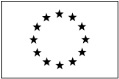 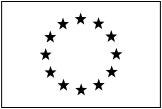 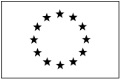 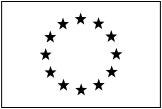 CommentCommentCommentCommentComment summarySuggested resolutionFrom the commenter point of view a modification of the published text is*: -Not requested;-Recommended;-RequestedEASAcomment dispositionEASA responseNR Name of the organisation commentingSection, table, figurePageComment summarySuggested resolutionFrom the commenter point of view a modification of the published text is*: -Not requested;-Recommended;-RequestedEASAcomment dispositionEASA response123456789